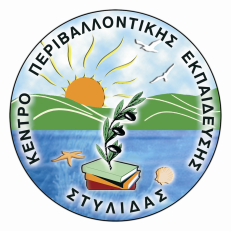 ΑΙΤΗΣΗ ΣΥΜΜΕΤΟΧΗΣστο Εθνικό  Θεματικό Δίκτυο«Κλιματικές αλλαγές – Ακραία καιρικά φαινόμενα»Για ΚΠΕΗμερομηνία: 	Ο Υπεύθυνος ΚΠΕΠροηγούμενη συμμετοχή του ΚΠΕ στο Δίκτυο (Ναι ή Όχι)Ονοματεπώνυμο εκπροσώπου που θα συμμετάσχειΙδιότητα εκπροσώπουΟνοματεπώνυμο αναπληρωτή εκπροσώπου που θα συμμετάσχει (προαιρετικό)Ιδιότητα αναπληρωτή εκπροσώπουΕάν υπάρχει πρόγραμμα Περιβαλλοντικής Εκπαίδευσης του ΚΠΕ, που σχετίζεται με το θέμα του Δικτύου αναφέρετε το τίτλο του: Τηλ. επικοινωνίαςFax  επικοινωνίαςMail επικοινωνίας